ANEXO VII: DECLARACIÓN RESPONSABLE SOBRE PROTECCIÓN DE DATOS DE CARÁCTER PERSONAL, DE INFORMACIÓN SOBRE LA UBICACIÓN DE LOS SERVIDORES Y DEL LUGAR DE PRESTACIÓN DE LOS SERVICIOS ASOCIADOS A LOS MISMOS.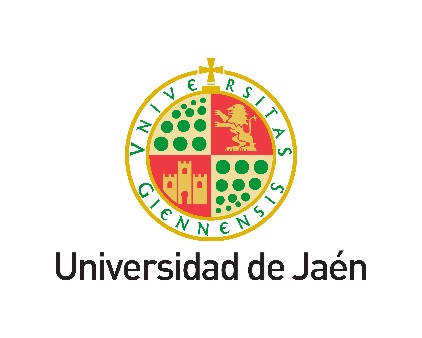 Expediente de Contratación número (número de pedido):Descripción:Nombre y Apellidos:Documento Nacional de Identidad:Correo electrónico para notificaciones sobre protección de Datos:Como representante legal de la Empresa:Con N.I.F / C.I.F:DECLARO BAJO MI RESPONSABILIDADPRIMERO:	Que a través del presente documento doy respuesta al cuestionario dispuesto por el Órgano de Contratación de conforme al Considerando 81 y al artículo 28.1 del Reglamento General de Protección de Datos, así como a las previsiones de la Ley 9/2017, de 8 de noviembre, de Contratos del Sector Público (LCSP).SEGUNDO:	Que en aplicación de lo establecido en el artículo 122.2 de la Ley 9/2017, de 8 de noviembre, de Contratos del Sector Público, declaro dónde van a estar ubicados los servidores y desde dónde se van a prestar los servicios asociados a los mismos para la ejecución del contrato:TERCERO:	Que de conformidad con el artículo 122.2.d) de la LCSP, la empresa contratista asume la obligación de comunicar cualquier cambio que se produzca a lo largo de la vida del contrato en la información facilitada en la presente declaración.Fdo.: La persona representante legal de la empresaCERTIFICADOS DE ENTIDAD.Señalar con un X cuando procedaCertificación en materia de protección de datos según el artículo 42 RGPD.Declaración de conformidad con el Esquema Nacional de Seguridad. Marcar esta casilla si la categorización del nivel de seguridad es nivel básicoCertificación del Esquema Nacional de Seguridad.Marcar esta casilla si la categorización del nivel de seguridad es nivel medio o altoCertificación en ISO 27001:2013 para los Sistemas Gestión de la Seguridad de la Información.Otras certificaciones en el tratamiento de datos personales (Ejemplo, ISO/IEC 27017 - Controles de Seguridad para Servicios Cloud).CERTIFICADOS PROFESIONALES.Señalar con un X cuando procedaCertificación de Delegado de Protección de Datos, de acuerdo con el esquema de la Agencia Española de Protección de Datos y con la Entidad Nacional de Acreditación.Auditor Certificado de Sistemas de Información (CISA).Otras Certificaciones [SSCP (Systems Security Certified Practitioner); CRISC (Certified in Risk and Information Systems Control); CISM (Certified Information Security Manager); CISSP (Certified Information Systems Security Professional).ADHESIÓN A CÓDIGO DE CONDUCTA.Señalar con un X cuando procedaAdhesión a códigos de conducta en materia de Protección de Datos de Carácter Personal conforme a lo establecido en el artículo 40 del RGPDSANCIONESSeñalar con un X cuando procedaLa empresa declara NO haber sido sancionada durante los tres últimos años por infracción en materia de Protección de Datos de Carácter PersonalUBICACIÓN DE LOS SERVIDORESSÍ / NOLos servidores destinados para la ejecución del contrato están ubicados fuera del Espacio Económico Europeo.Los servidores destinados para la ejecución del objeto del contrato se encuentran en uno de los siguientes países o territorios: Suiza; Canadá; Argentina; Guernsey: Isla de Man; Jersey; Islas Feroe; Andorra; Israel; Uruguay; Nueva Zelanda; Japón.En caso de estar ubicados los servidores en otro país o territorio distinto a los anteriores, indique cuál o cuáles son:En caso de estar ubicados los servidores en otro país o territorio distinto a los anteriores, indique cuál o cuáles son:SUBCONTRATACIÓNSÍ / NOLa empresa tiene la previsión de subcontratar los servidores o servicios asociados a los mismos: recogida, almacenamiento, procesamiento y gestión de datos. En el caso de que la respuesta sea SÍ, deberá cumplimentar la siguiente información:Nombre de la empresa subcontratista:Nombre de la empresa subcontratista:Domicilio:Domicilio:País:País:LUGAR DONDE SE PRESTARÁN LOS SERVICIOS ASOCIADOS A LOS SERVIDORESEn caso de que los servicios asociados a los servidores: recogida, almacenamiento, procesamiento y gestión de los datos se presten por personal propio de la empresa, indique la localización desde donde se presta el soporte o asistencia:País:Localidad:En caso de que se contraten los servicios de alojamiento de los servidores a una tercera persona indique lo siguiente:Nombre de la empresa proveedora:Tipo de servicio contratado (Housing, Hosting dedicado, Hosting compartido)
Indicar lo que proceda:Es un servicio Cloud Computing (SÍ/NO):